Загальні компетентності розділені на три групи: 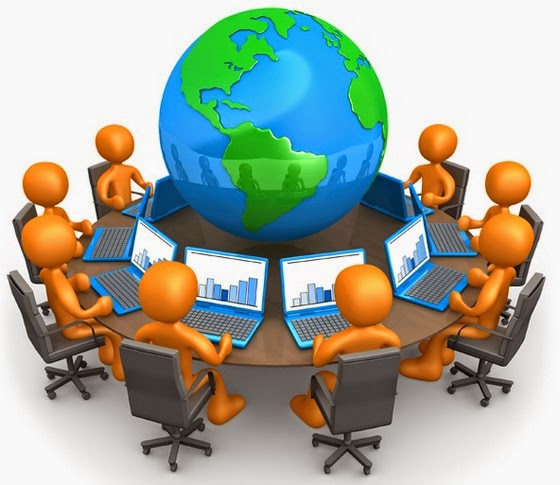 інструментальні, міжособистісні та системні. До інструментальних віднесено 10 компетентностей: здатність до аналізу і синтезу; здатність до організації і планування; базові загальні знання; базові знання з професії; письмові та усні комунікаційні вміння рідною мовою; знання другої мови; елементарні комп’ютерні вміння; вміння управляти інформацією (здатність знаходити й аналізувати інформацію з різних джерел); здатність розв’язувати проблеми; здатність приймати рішення.Вісім міжособистісних компетентностей – здатність до критики і самокритики; уміння працювати в команді; міжособистісні вміння; вміння працювати в міждисциплінарній команді; здатність взаємодіяти з експертами в інших предметних областях; здатність сприймати різноманіття міжкультурних відмінностей; здатність працювати в міжнародному контексті; дотримання етичних цінностей.Здатність застосовувати знання на практиці; дослідницькі вміння; здатність до навчання; здатність до адаптації до нових ситуацій; здатність до генерації нових ідей (творчості); лідерство; розуміння культур та звичаїв інших країн; уміння працювати автономно; здатність до розроблення проектів та управління ними; здатність до ініціативи та підприємництва; відповідальність за якість; прагнення до успіху – складають 12 системних цінностей.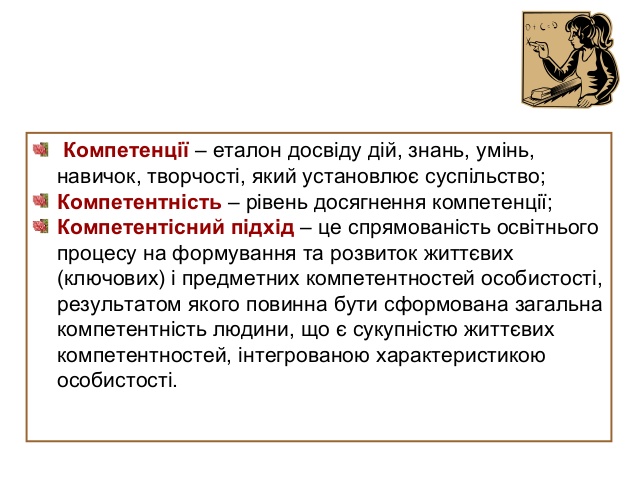 